DIVULGAÇÃO DE BOAS PRÁTICAS - ESCOLAS E D.E.Nome da Escola: E.E. José Geraldo Vieira                                                                                                                                                                                                                                                            Nome do(a)  Diretor(a): Teder Roberto SacomanNome do Projeto / Ação / Evento: Estudo das principais doenças acometidas por Vírus e Bactérias.	Tipo do Projeto / Ação / Evento: Aula PráticaObjetivo do Projeto / Ação / Evento: Desenvolver na prática o estudo dos agentes causadores das principais doenças que acomete a nossa sociedade, como da febre amarela, dengue, Aids, sarampo, catapora, leptospirose, tuberculose e algumas DSTs.Data de Realização: 27/09/2019Público Alvo (Tipo / Quantidade): Alunos do Ensino MédioOrganização: Valquiria FornarolliQuantidades de Participantes: 160Impacto nos Resultados Educacionais da Escola: Foi realizado a formação de grupos colaborativos, onde os alunos realizaram uma pesquisa sobre os agentes causadores de algumas doenças (febre amarela, dengue, Aids, sarampo, catapora, leptospirose, tuberculose e algumas DSTs), escolhidas por eles. Após pesquisas, realizaram a confecção dos agentes e apresentaram para os demais, explicando a ação no organismo e o possível tratamento, como a prevenção através de vacinas. Colocando o estudante como ator da construção do seu conhecimento torna-se viável ensinar e aprender as competências para o conhecimento e a expressar suas ideias. Parcerias Envolvidas: - Imagens (Anexar até 3 fotos do Projeto / Evento) – (Atentar para a legislação pertinente, quanto à autorização para uso de imagens e direitos – Enviar cópias das autorizações):         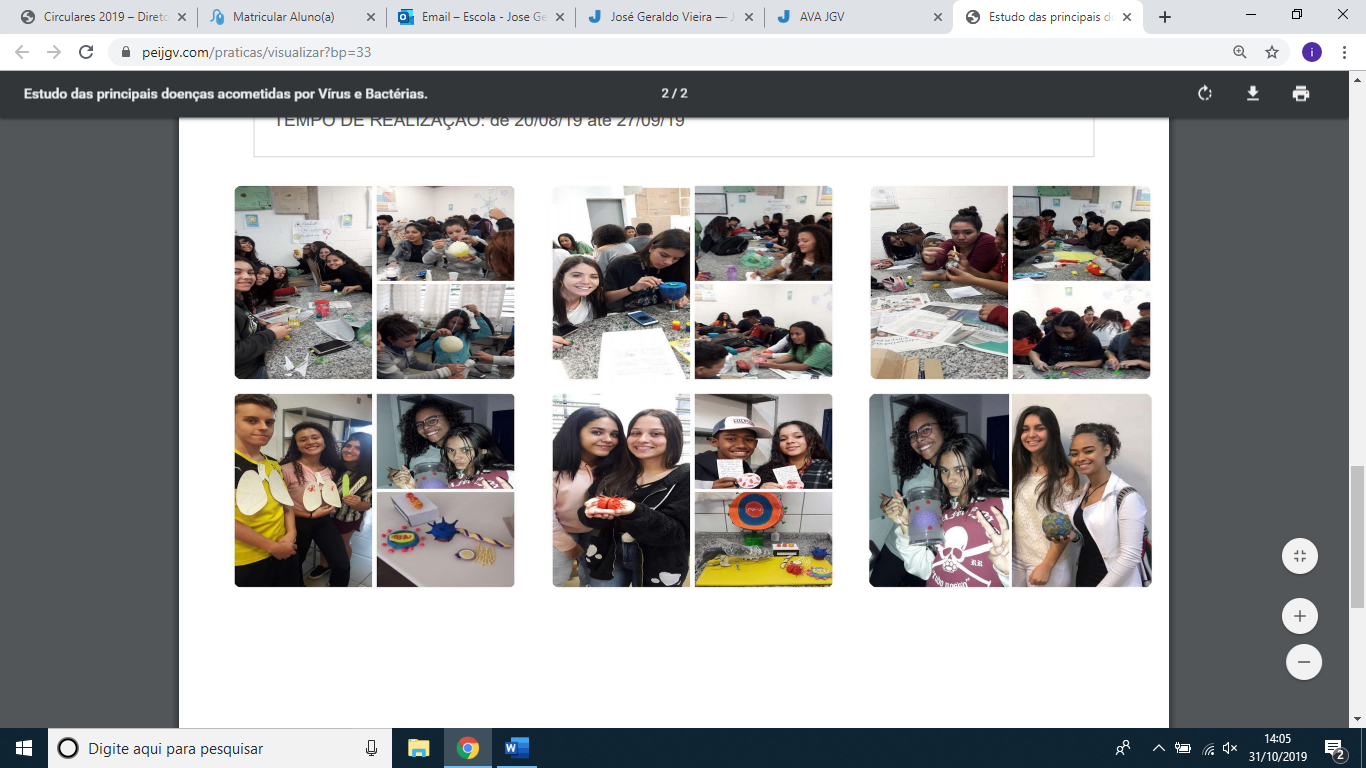 